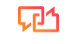 LE SAGE ET LE FOU Leçon 10Par Phyllis OsbornLEÇON 10DILIGENT OU PARESSEUX ?Ecritures:proverbes choisisTexte à mémoriser :L'âme des paresseux désire, mais n'atteint rien; Mais l'âme du diligent sera prospère.-Proverbes 13:4Matériel à préparer à l'avance : Copies du PHOTO DU PARESSEUX ET DU DILIGENT pour les groupes qui vont dramatiser. Une fiche PROVERBES PERSONNALISE pour chaque élève.Activités initiales : À leur arrivée, les élèves doivent montrer leur cahier au professeur ou à leur assistant afin qu'ils puissent le réviser et aussi écouter le Proverbe qu'ils ont appris. Demandez l'application de la dernière leçon sur l'endroit où leurs pieds les ont emmenés cette semaine. Demandez-leur s'ils ont accepté d'utiliser l'arme secrète d'une leçon précédente. Phrase Enfant de la semaine - Choisissez un enfant pour avoir l'interview et ainsi promouvoir l'amitié au sein du groupe.LE PLAN DE COURS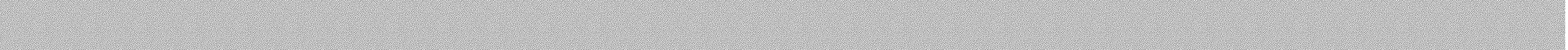 Divisez les élèves en quatre groupes. Chaque groupe utilisera quelques proverbes pour planifier un sketch. Les feuilles CARTE DU PARESSEUX ET DU DILIGENT vous aidera à bien réfléchir au contenu de ce que vous allez planifier. Ils doivent d'abord bien étudier les passages pour saisir les caractéristiques du diligent et du paresseux. La dramatisation doit actualiser la vérité contenue dans les passages. Un enseignant adjoint ou un enfant adulte devrait être désigné pour conseiller chaque groupe.Passages sur lesquels s'appuient les dramatisations :ØProverbes 10:4 y 5 – comparé avec 24:30 à 34ØProverbes 12:11 y 26:13 à 16ØProverbes 14:23 et 12:27ØProverbes 13:4 y 21:25 et 26ACTIVITÉ COMMUNEDisposez les chaises en cercle autour de la pièce.Nous avons étudié l'utilisation des différents membres de notre corps selon ce que Dieu veut. Debout, nous allons les nommer et déplacer chaque membre au fur et à mesure qu'ils sont nommés. (Le but de cet exercice est de les préparer à agir plus naturellement dans les jeux de rôles.) Commençons par la tête que Dieu nous a donnée et bougeons-la, puis le cou, les épaules, la colonne vertébrale, les bras, les coudes, les poignets, les mains, les doigts, les hanches, les jambes, les genoux, les chevilles et les doigts.Ensuite, nous verrons les dramatisations. Chaque groupe doit indiquer la scène où se déroule l'action.Après chaque présentation, encouragez les élèves à exprimer ce qu'ils ont appris sur les caractéristiques des assidus et des paresseux. Ils doivent également analyser les résultats à court et à long terme pour chaque participant. Si le personnage de la dramatisation continue d'agir avec la même caractéristique, que lui arrivera-t-il immédiatement ? Quel sera le résultat dans un an ? Dans cinq ans?Dans certaines des dramatisations, après avoir été présentées, les personnages peuvent être invités à changer de rôle afin que le paresseux joue le rôle du diligent et vice versa. Cela aide à faire ressortir davantage le contraste entre les deux.D'après Proverbes 13:4, que promet Dieu aux diligents ? Il va prospérer. La nature nous donne un bon exemple de diligent : la fourmi (voir Proverbes 6 :6-8). Comparez cela avec les actions des paresseux (Proverbes 6:9-11).APPLICATION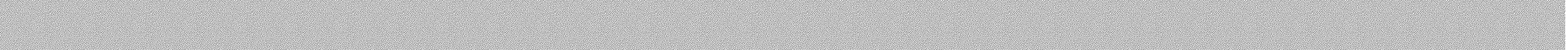 Distribuer les feuilles PROVERBES PERSONNALISÉS à chaque élève. Expliquez-leur l'activité et laissez suffisamment de temps pour remplir les fiches.Concluez avec quelques mots d'encouragement pour qu'ils soient diligents parce que c'est la façon de montrer notre amour pour Dieu. « Tu aimeras le Seigneur ton Dieu de toutes tes forces… ». Priez avec eux en exprimant cet amour et le désir d'être diligent.DES ACTIVITÉS QUI CONFIRMENT VOTRE DÉCISIONLes élèves peuvent noter dans leurs cahiers les occasions qu'ils saisissent pendant la semaine pour être assidus.Suivez toujours l'activité à la maison consistant à lire chaque jour quelques versets des Proverbes et à noter les réponses dans votre cahier comme expliqué dans la première leçon.IMAGE DU PARESSEUX ET DU DILIGENT(noter références biblques)Caractéristiques du paresseux (ou actions)	Résultats de ses actions	 Caractéristiques du diligent (ou actions)	Résultats de ses actions	 - - - - - - - - - - - - - - - - - - - - - - - - - - - - - - - - - - - - - - - - - - - - - - - - - - - - - - - - - - - - -Planifier la scène qu'ils présenterontSur quel proverbe est-il basé ?Qui sont les personnages? (paresseux, assidu, etc.)Quelles actions les aideront à démontrer le type de personnage qu'ils veulent dramatiser ?Quel est le conflit dans la scène ?Comment ça commence ?Comment se développe-t-il ?Comment ça finit?Où se passe la scène ?PROVERBES PERSONNALISÉSDécrivez deux fois quand vous avez agi comme paresseux.Exemple 1	Exemple 2Qu’aurais-je dû faire ?	Qu’aurais-je dû faire ?Que ferai-je la prochaine fois ?	Que ferai-je la prochaine fois ?Rappelez-vous: L'âme des paresseux désire, mais n'atteint rien; Mais l'âme du diligent sera prospère. Proverbes 13:4PROVERBES PERSONNALISÉSDécrivez deux fois quand vous avez agi comme paresseux.Exemple 1	Exemple 2Qu’aurais-je dû faire ?	Qu’aurais-je dû faire ?Que ferai-je la prochaine fois ?	Que ferai-je la prochaine fois ?Rappelez-vous: L'âme des paresseux désire, mais n'atteint rien; Mais l'âme du diligent sera prospère. Proverbes 13:4utilisé avec permissionObreroFiel.com - Il est permis de reproduire ce matériel tant qu'il n'est pas vendu.